Step-by-step guide for affiliated colleges / academic institutes to subscribe research journals of the Islamia University of Bahawalpur (IUB)1. Check Affiliation Status: Ensure your college is currently affiliated with IUB and affiliation requirements are fulfilled. For non affiliated colleges / institutes, the subscription can be done by following steps. 2. Browse Journal Titles:  Visit https://eportal.iub.edu.pk/login and register on it.  Browse the research journal titles available for subscription in ORIC Tab or refer the list provided by the IUB affiliation office or visit ORIC website.3. Select Journal(s):  Choose journal titles relevant to your programs and research areas.4. Download Subscription Form: Download the journal subscription form from IUB website: https://www.oric.iub.edu.pk  or obtain it from the IUB affiliation office or ORIC.5. Choose Subscription Type: Select subscription mode - print,  print+online 6.  Fill Subscription Details: Provide college details and contact person information, write selected journal titles and duration of subscription.7. Select Payment Method: Payment details should be carefully filled and original deposit slip/challan must be attached. The step-by-step procedure is given below.8. Sign Terms and Conditions: Authorized signatory must sign the subscription form. 9. Submit Form: Send completed subscription form along with subscription fee payment details (original deposit slip/ online transfer record must be attached) to the ORIC. The subscription details will be forwarded to the IUB affiliation office, in case required. 10. Activate Subscription: ORIC-IUB will verify the form and payment details and will send subscription certificate to the college and a copy to the IUB affiliation office. Please contact journals.iub@iub.edu.pk  if you need any clarification on the journal subscription process. We will be happy to assist in accessing our research publications.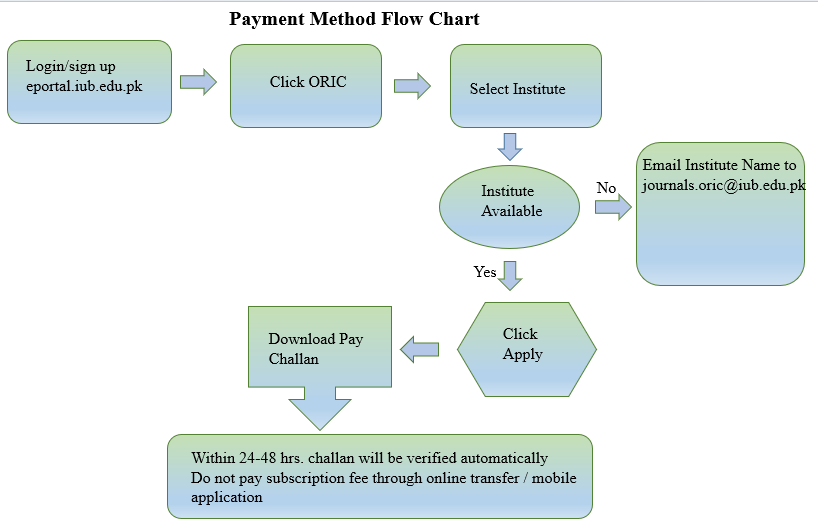 